Комитет культуры Волгоградской области ГБУК « Волгоградская областная детская художественная галерея»Всероссийский ( открытый)  конкурсный  выставочный проект  печатной графики «Петроглиф» 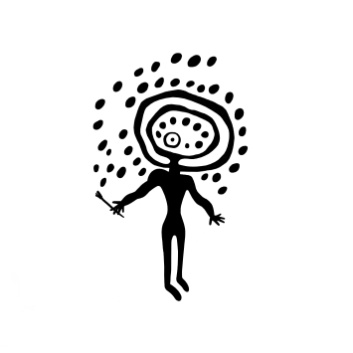  Цели : Формирование социокультурного пространства региона. Предоставление возможности знакомства с творчеством современных молодых художников графиков из разных регионов РФ.Постороение  итоговой  экспозиции с целью ознакомления жителей и гостей города и области с лучшими образцами творчества современных молодых художников- графиков из разных регионов РФ. Задачи:  привлечение внимания посетителей музея к печатным видам графики; поддержака   развития   традиционных техник (офорта, акватинты, сухой иглы, резцовой гравюры, литографии, линогравюры, ксилографии, меццо-тинто и др.), новейших авторских техник печатной графики (исключая цифровую печать); расширение творческих возможностей  художников-графиков. Обмен творческим опытом молодых художников. Демонстрация  произведений современных мастеров печатной графики.Условия участия: -К участию приглашаются профессиональные художники-графики и студенты художественных учебных заведений.-От каждого автора принимается от 1 до 3 работ (серий), выполненных за последние 5 лет, в техниках: офорт, акватинта, сухая игла, резцовая гравюра, меццо-тинто, линогравюра, ксилография, литография, и др. (исключая цифровую печать).-Участие бесплатное для всех участников без исключений.-Тема свободная-Каждый участник получает диплом. -Произведения иногородних и иностранных участников высылаются почтой за счет автора заказным отправлением, декларированным «печатные материалы» или «постер» (небольшие форматы –  в жестком конверте, большие – в тубах) по адресу: 400031, Волгоград, ул. Советская, д. 26, ГБУК «ВОДХГ» .- Произведения нужно доставить\ отправить  в галерею до 1 сентября 2022 года .-На обратной стороне произведений необходимо указать: фамилию и имя автора, название произведения, год исполнения, технику и размеры в сантиметрах. Жюри, состоящее из ведущих художников-графиков и искусствоведов, определит победителей, которые получат Гран -При, дипломы, сертификаты участников и специальные дипломы «Новый взгляд».  Основная экспозиция конкурса  будет развернута в зале Волгоградской областной детской художественной  галереи.Победители конкурса  оглашаются на церемонии открытия выставки  (декабрь 2022 года ).Полный список участников биеннале публикуется на сайте: https://volgallery.ru. По итогам выставки издается каталог.Все участники конкурса  получают сертификат участия и каталог выставки. По завершении выставки произведения участников, предоставленные для конкурса, поступают в музейный фонд ГБУК «ВОДХГ»  с последующим использованием в просветительских целях.  Куратор проекта : Некрасова  Ирина  Владимировна e-mail: volgallery@mail.ruтел.: 89047747816  ГБУК  “Волгоградская областная детская художественная галерея»400031, Волгоград, ул. Советская, д. 26, ГБУК «ВОДХГ» Тел.: 8(8442) 38-69-29, 8(8442) 38-77-11сайт: https://volgallery.ru 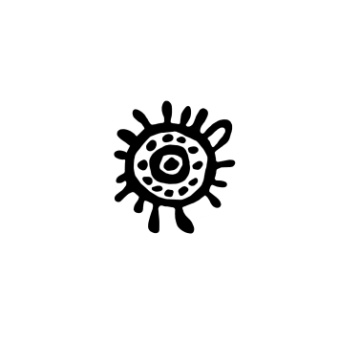 